SERVIÇO PÚBLICO FEDERAL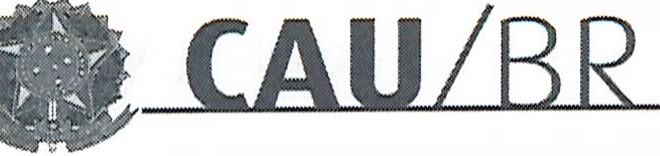 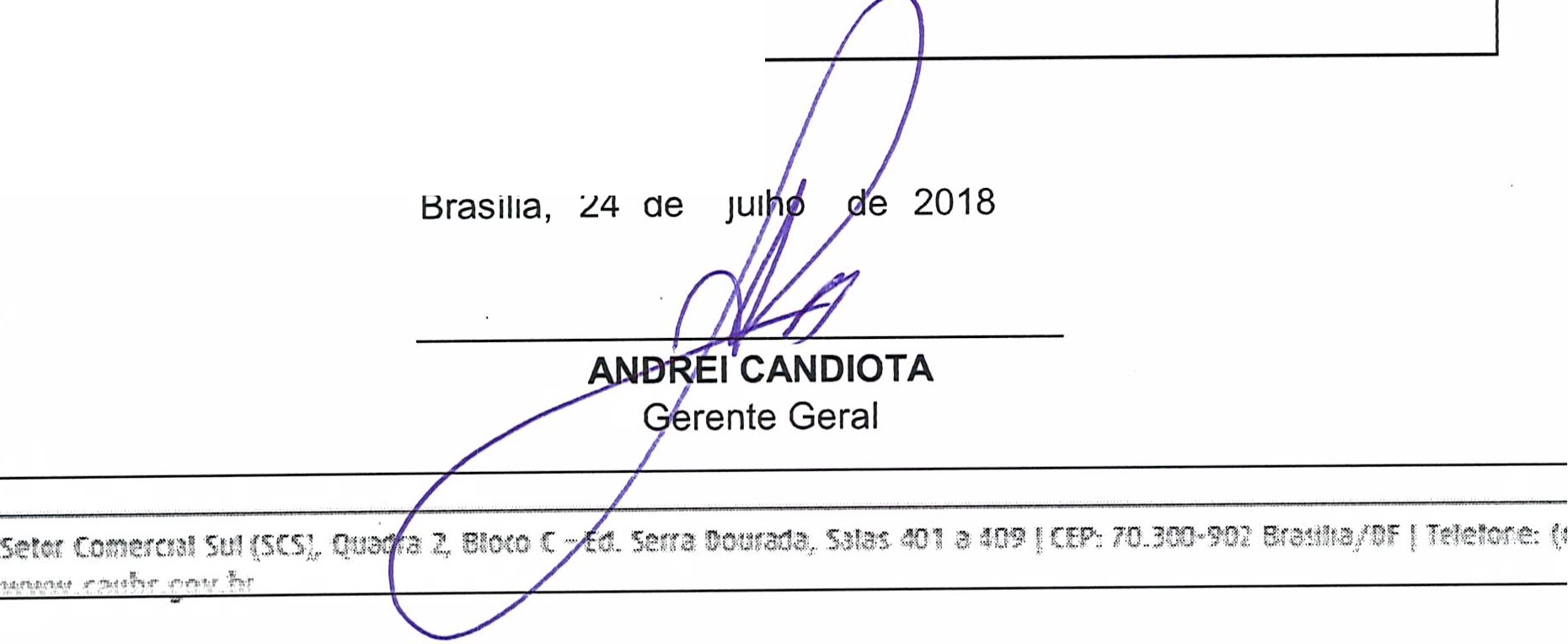 Conselho de Arquitetura e Urbanismo do BrasilGerência GeralPortaria Gerência Geral nº   61, de 24 de julho de 2018Promove substituição temporária no Quadro de Pessoal Efetivo do CAU/BR, e dá outras providências.O Gerente Geral do Conselho de Arquitetura e Urbanismo do Brasil (CAU/BR), no uso das atribuições que lhe confere a Portaria PRES nº 55, de 21 de fevereiro de 2014, atendendo ao disposto na Portaria Normativa nº 33, de 17 de abril de 2015, combinada com a Portaria Normativa nº 48, de 11 de agosto de 2016, e tendo em vista o contido no Memo. CAU/BR nº038/2018-GEFIN e tendo em vista a Portaria Presidencial nº 207, de 31 de outubro de 2017.RESOLVE:Art. 1º. Promover a seguinte substituição temporária no Quadro de Pessoal Efetivo do CAU/BR:SUBSTITUÍDO:SUBSTITUTO:Art. 2º. Esta Portaria entra em vigor nesta data.SERVIÇO PÚBLICO FEDERALConselho de Arquitetura e Urbanismo do Brasil Gerência de Orçamento e FinançasMemo. CAU/BR nº. 038/2018- GERFINBrasília, 18 de Julho de 2018.Ao Senhor Gerente GeralAssunto: Substituição interna de funções.Prezado Senhor,Para os fins da Portaria Normativa CAU/BR nº 33, de 17 de abril de 2015, combinada com a Portaria Normativa CAU/BR nº 48, de 11 de agosto de 2016, informo o seguinte afastamento e a substituição de pessoal a serviço da Gerência de Orçamento e Finanças:Neste período o Rodrigo Almeida Potengy Revoredo - PST 01 - Assistente Administrativo fará a substituição cumulativa desempenhando as atividades do emprego de provimento efetivo originário relacionado às atividades da Gerência de Orçamento e Finanças.Por fim, ressalta-se que a referida substituição atende também aos requisitos do artigo 2°, parágrafo único, da Portaria Normativa nº 33, de 17 de abril de 2015.Respeitosamente,Ciente: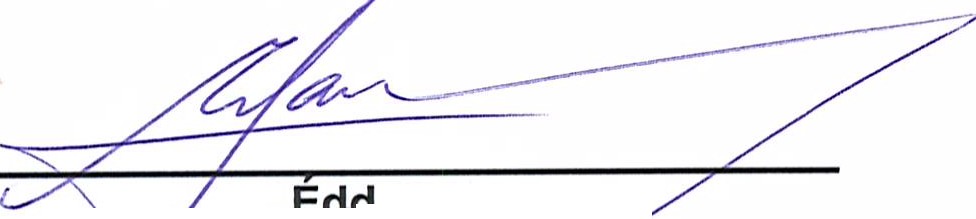                          Gerente de Orçamento e Finanças-	Rodrigo Al	meida Potengy RevoredoPST 01 - Assistente Administrativo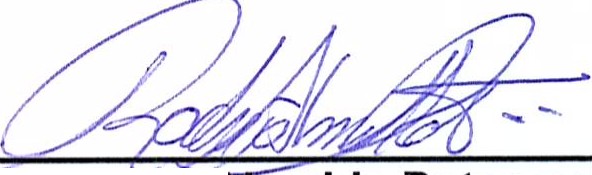 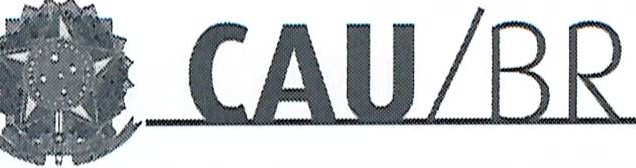 setor Comercial sul (SCS), Quadra 2, Bloco e - Ed. Serra Dourada, Salas 401 a 409 I CEP: 70.300-902 Brasília/DF I Telefone: (61) 3204-9500www.caubr.go:v brNome: 	Zaqueu Chaves da CunhaEmprego: 	Profissional Analista Técnico - Ocupação: Analista TécnicoLotação: Gerência de Orçamento e FinançasSalário: R$ 8.517,51Período de afastamento:   16/07/2018	a 27/07/2018Nome: 	Rodrigo Almeida Potengy RevoredoEmprego: 	Profissional de Suporte Técnico - Ocupação: Assistente AdministrativoLotação: Gerência de Orçamento e FinançasSalário: R$ 4.280,61Período de substituição: 	16/07/2018	a 27/07/2018Remuneração por substituição:[ ] Gratificação de 30% (trinta por cento) do salário base do substituído(Portaria Normativa nº 48, de 11/08/2016, art. 3º e Portaria Normativa nº 33, de 17/04/2015, art. 3°, inciso 1).[ X ] Remuneração correspondente ao emprego objeto da substituição(Portaria Normativa nº 48, de 11/08/2016, art. 3º e Portaria Normativa nº 33, de 17/04/2015,art. 3°, inciso li).Substituído: ZAQUEU CHAVES DA CUNHAEmprego: PAS - 21 Analista TécnicoLotação: Gerência de Orçamento e FinançasSalário: R$ 8.517,51Motivo: FériasPeríodo: 12 (doze) diasTermo inicial: 16/07/2018.Termo final: 27/07/2018.Substituto: RODRIGO ALMEIDA POTENGY REVOREDOEmprego: PST 01 - Assistente AdministrativoLotação: Gerência de Orçamento e Finanças